  Work Hard   Persevere   SucceedDear Parent/carer Year 3 are undertaking a social action project. After much discussion and debate about the issues important to us, we decided that being big animal lovers, we wanted to hold a food/pet supplies collection drive for Manchester Dogs’ Home. We remembered the terrible news of the fire a few years ago and wanted to do something to help. We are asking for donations of dog food, treats, (new toys, bedding) or other items that would be gratefully received by the dogs home to help support them in the important animal welfare work that they do.Please send in any donations to school over the next week after which some children from each year 3 class will take the items we have collected to the dogs’ home. 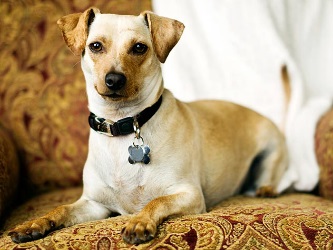 Many thanks for your supportYear 3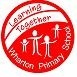 Wharton Primary SchoolWork Hard   Persevere   SucceedDear Parent/carer Year 3 are undertaking a social action project. After much discussion and debate about the issues important to us, we decided that being big animal lovers, we wanted to hold a food/pet supplies collection drive for Manchester Dogs’ Home. We remembered the terrible news of the fire a few years ago and wanted to do something to help. We are asking for donations of dog food, treats, (new toys, bedding) or other items that would be gratefully received by the dogs home to help support them in the important animal welfare work that they do.Please send in any donations to school over the next week after which some children from each year 3 class will take the items we have collected to the dogs’ home. Many thanks for your supportYear 3